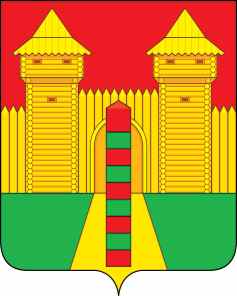 АДМИНИСТРАЦИЯ  МУНИЦИПАЛЬНОГО  ОБРАЗОВАНИЯ «ШУМЯЧСКИЙ   РАЙОН» СМОЛЕНСКОЙ  ОБЛАСТИПОСТАНОВЛЕНИЕот 17.04.2024г. № 195        п. ШумячиВ целях формирования единого подхода к осуществлению закупок товаров, работ, услуг для обеспечения муниципальных нужд с использованием модуля «Малые закупки» автоматизированной информационной системы государственных закупок Смоленской области, в соответствии с Федеральным законом от 05.04.2013 № 44-ФЗ «О контрактной системе в сфере закупок, товаров, работ услуг для обеспечения государственных и муниципальных нужд», руководствуясь Уставом муниципального образования «Шумячский район» Смоленской области, Администрация муниципального образования «Шумячский район» Смоленской области Администрация муниципального образования «Шумячский район» Смоленской области	П О С Т А Н О В Л Я Е Т:1. Внести в Регламент работы заказчиков муниципального образования «Шумячский район» Смоленской области, осуществляющих закупки в соответствии с Федеральным законом от 05.04.2013 № 44-ФЗ «О контрактной системе в сфере закупок товаров, работ, услуг для обеспечения государственных и муниципальных нужд» с использованием модуля «Малые закупки» автоматизированной информационной системы государственных закупок Смоленской области, утвержденный постановлением Администрации муниципального образования «Шумячский район» Смоленской области от 01.03.2024г. № 102 «Об утверждении Регламента работы заказчиков муниципального образования «Шумячский район» Смоленской области (в редакции от 07.03.2024г. № 124, от 22.03.2024г. №149)  с использованием модуля «Малые закупки» следующие изменения:1.1. Внести изменения в приложения к Регламенту работы заказчиков муниципального образования «Шумячский район» Смоленской области, осуществляющих закупки в соответствии с Федеральным законом от 05.04.2013 № 44-ФЗ «О контрактной системе в сфере закупок товаров, работ, услуг для обеспечения государственных и муниципальных нужд» с использованием модуля «Малые закупки» автоматизированной информационной системы государственных закупок Смоленской области (далее приложение к Регламенту) пункт  32 изложить в новой редакции:- «32. Закупка товаров (работ, услуг), продуктов питания для обеспечения деятельности лагерей дневного пребывания, к летней оздоровительной кампании».Пункт 35 приложения к Регламенту изложить в новой редакции:- «35. Закупка продуктов питания для организации питания в общеобразовательных учреждениях, дошкольных образовательных учреждениях в случае признания конкурентной процедуры несостоявшейся (не подано ни одной заявки, все заявки отклонены)». 	2. Контроль за исполнением настоящего постановления оставляю за собой.Глава муниципального образования«Шумячский район» Смоленской области	                                 Д.А. КаменевО внесении изменений в постановление Администрации муниципального образования «Шумячский район» Смоленской области от 01.03.2024г. № 102